Инструкция для подключения в ZoomОткрываем браузер (Google Chrome, Opera, Yandex, Mozilla т.д.).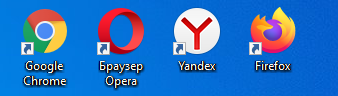 Открываем поисковой строке слово: «Яндекс»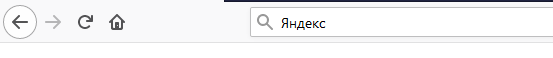 Открывается Яндекс поиск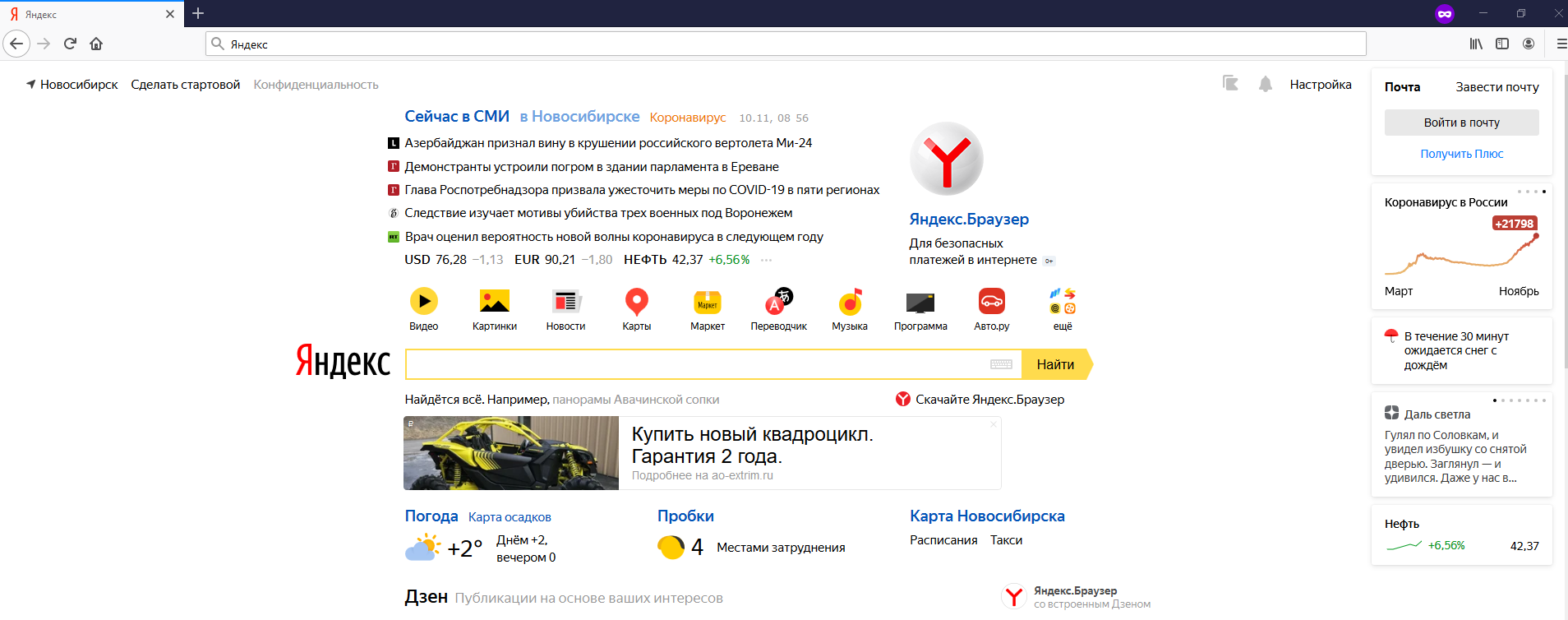 Далее вводим «Zoom скачать» и нажимаем кнопку «Найти».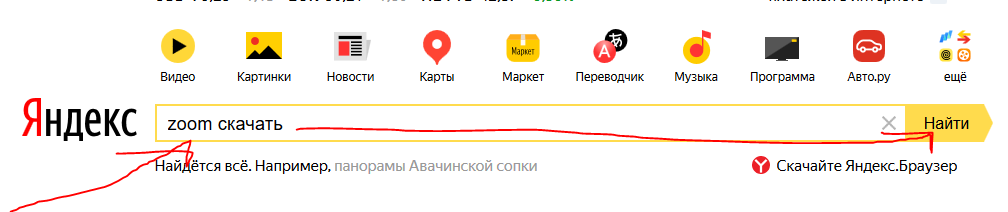 Выбираем кнопку «Download for Windows - Zoom»Сайт: https://zoom.us/support/download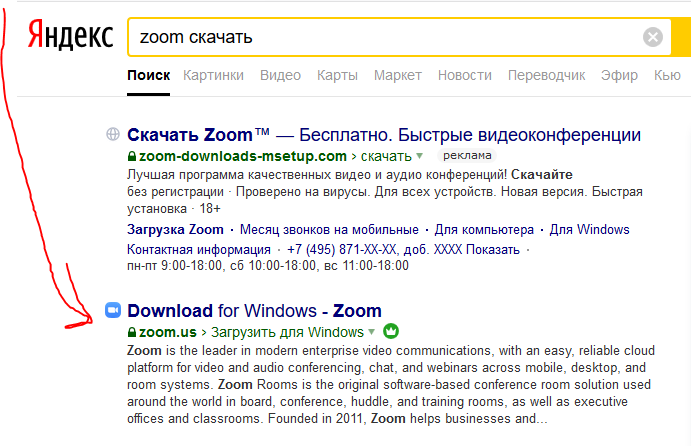 Нажимаем кнопку «Сохранить файл» 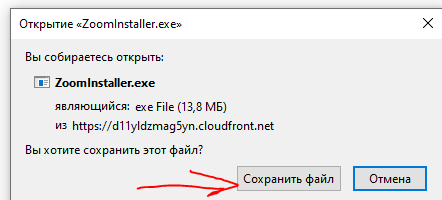 Открываем сохранившейся файл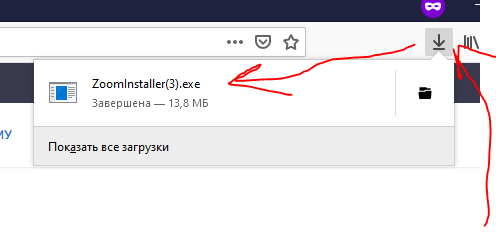 Начинается установка Файла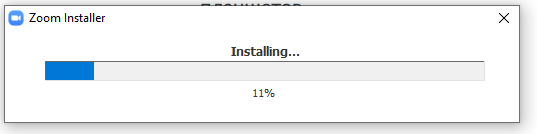 Открываем «Пуск» и находим вкладку Zoom и открываем приложение Zoom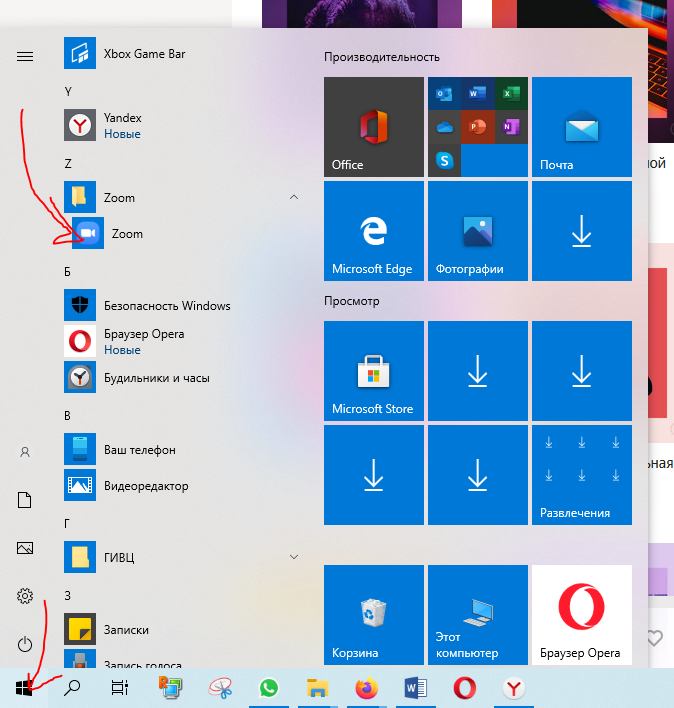 Отрывается Zoom – нажимаем войти в конференцию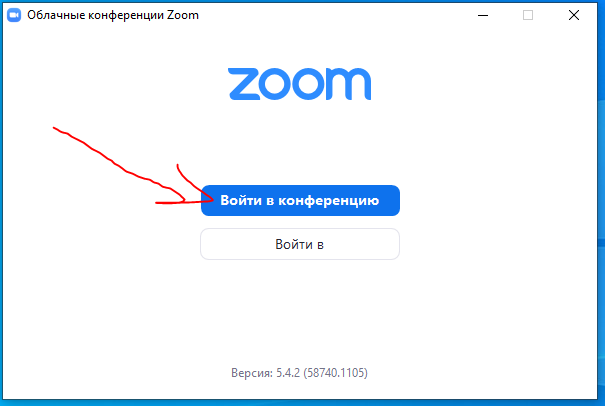 Там, где вкладка «Укажите идентификатор конференции» - вписываем тот который вам сбросили. Далее вписываем «Код доступа».Далее будет надпись: «Подождите пока организатор конференции добавит вас».Поздравляю, ожидайте начала конференции!